.Introduction: 16 count instrumental. Start on the vocal 14 seconds into the song (on the word “loneliness”)Begin With Right Foot.  - No Tags !!  No Restarts !!PART I.      (SIDE ROCK, RECOVER, CROSS SHUFFLE; SIDE ROCK, RECOVER, CROSS SHUFFLE)PART II.     (MAMBO CROSS, MAMBO CROSS; ROCKING CHAIR)PART III.     (R LINDY, L LINDY WITH 1/8 TURN R)PART IV.    (FORWARD, RECOVER, SHUFFLE 1/4 TURN R; FORWARD, RECOVER, SHUFFLE 1/2 TURN L)PART V.     (SYNCOPATED WEAVE TO L; BACK, 1/4 TURN R,  TRIPLE 1/4 TURN R)PART VI.    (BACK, RECOVER, KICK-BALL CROSS; JAZZ BOX WITH R)PART VII.   (SIDE ROCK, RECOVER, CLOSE; SIDE ROCK, RECOVER, CLOSE; FORWARD, RECOVER, COASTER STEP)PART VIII.  (PIVOT HALF TURN R, SHUFFLE HALF TURN R; R SAILOR, WEAVE BEHIND 3 STEPS)BEGIN DANCE.Contact: dancewithira@comcast.netAs Long As U Love Me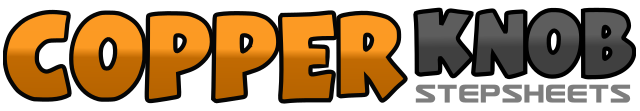 .......Count:64Wall:4Level:Intermediate Slow Cha Cha.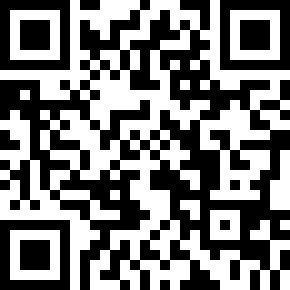 Choreographer:Ira Weisburd (USA) - January 2016Ira Weisburd (USA) - January 2016Ira Weisburd (USA) - January 2016Ira Weisburd (USA) - January 2016Ira Weisburd (USA) - January 2016.Music:As Long as You Love Me - Backstreet BoysAs Long as You Love Me - Backstreet BoysAs Long as You Love Me - Backstreet BoysAs Long as You Love Me - Backstreet BoysAs Long as You Love Me - Backstreet Boys........1-2Step R to R, Step L to L3&4Step R across L, Step L to L, Step R across L5-6Step L to L, Step R to R7&8Step L across R, Step R to R, Step L across R1&2Step R to R, Step L to L, Step R across L3&4Step L to L, Step R to R, Step L across R5-6Step R forward, Recover back onto L7-8Step R back, Recover forward onto L1&2Step R to R, Step-close L beside R, Step R to R3-4Step L back, Recover forward onto R5&6Step L to L, Step-close R beside L, Step L to L7-8Step R back (making 1/8 Turn R), Recover forward onto L (1:30)1-2Step R forward, Recover back onto L3&4Step R to R (making 1/8 Turn R to face 3:00), Step-close L beside R, Step R to R (making 1/8 Turn R) (4:30)5-6Step L forward, Recover back onto R, squaring up at (3:00)7&8Step L to L making 1/4 Turn L (12:00), Step R forward making 1/4 Turn L (9:00),  Step L to L1-2Step R across L, Step L to L3&4Step R behind L, Step L to L, Step R across L5-6Step L back, Step R to R making 1/4 R Turn (12:00)7&8Step L forward making ¼ Turn R (3:00), Step-close R beside L, Step L to L1-2Step R back, Recover forward onto L3&4Kick R, Step R to R, Step L across R5-6Step R across L, Step L back7-8Step R to R, Step L across R1,2&Step R to R, Step L to L, Step-close R beside L3,4&Step L to L, Step R to R, Step-close L beside R5-6Step R forward, Recover back onto L7&8Step R back, Step L beside R, Step R forward1-2Step L forward, Pivot 1/2 Turn R (9:00)3&4Step L forward making 1/4 R Turn (12:00), Step-close R beside L, Step L back making 1/4 Turn R (3:00)5&6Step R behind L, Step L to L, Step R to R7&8Step L behind R, Step R to R, Step L across R